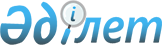 О внесении изменений в Указ Президента Республики Казахстан от 29 декабря 2015 года № 150 "Об утверждении Реестра должностей политических и административных государственных служащих"Указ Президента Республики Казахстан от 9 декабря 2020 года № 467
      ПОСТАНОВЛЯЮ:
      1. Внести в Указ Президента Республики Казахстан от 29 декабря 2015 года № 150 "Об утверждении Реестра должностей политических и административных государственных служащих" (САПП Республики Казахстан, 2015 г., № 70-71, ст. 520) следующие изменения:
      в Реестре должностей политических и административных государственных служащих, утвержденном вышеназванным Указом:
      в главе "2. Административные государственные должности":
      в разделе "Корпус "Б":
      в группе категории В:
      в "Категории В-3":
      строку "Руководитель управления (службы) Агентства Республики Казахстан по делам государственной службы, Агентства Республики Казахстан по противодействию коррупции (Антикоррупционной службы), Агентства по защите и развитию конкуренции Республики Казахстан" изложить в следующей редакции:
      "Руководитель управления (службы) Агентства Республики Казахстан по делам государственной службы, Агентства Республики Казахстан по противодействию коррупции (Антикоррупционной службы), Агентства по защите и развитию конкуренции Республики Казахстан, Агентства по стратегическому планированию и реформам Республики Казахстан";
      в "Категории В-4":
      строку "Помощник, советник Управляющего делами Президента Республики Казахстан, председателей Счетного комитета по контролю за исполнением республиканского бюджета, Агентства Республики Казахстан по делам государственной службы, Агентства Республики Казахстан по противодействию коррупции (Антикоррупционной службы), Агентства по защите и развитию конкуренции Республики Казахстан" изложить в следующей редакции:
      "Помощник, советник Управляющего делами Президента Республики Казахстан, председателей Счетного комитета по контролю за исполнением республиканского бюджета, Агентства Республики Казахстан по делам государственной службы, Агентства Республики Казахстан по противодействию коррупции (Антикоррупционной службы), Агентства по защите и развитию конкуренции Республики Казахстан, Агентства по стратегическому планированию и реформам Республики Казахстан"; 
      в группе категорий С: 
      в "Категории С-1": 
      сноску изложить в следующей редакции: 
      "1Кроме ведомств центральных исполнительных органов, Национального центра по правам человека. 
      Введение должности допускается для ведомств центрального исполнительного органа, если штатная численность ведомства и его территориальных подразделений, содержащихся за счет средств республиканского бюджета, превышает десять тысяч единиц, а также для Бюро национальной статистики Агентства по стратегическому планированию и реформам Республики Казахстан.".
      2. Настоящий Указ вводится в действие со дня подписания.
					© 2012. РГП на ПХВ «Институт законодательства и правовой информации Республики Казахстан» Министерства юстиции Республики Казахстан
				
      Президент Республики Казахстан

К. Токаев
